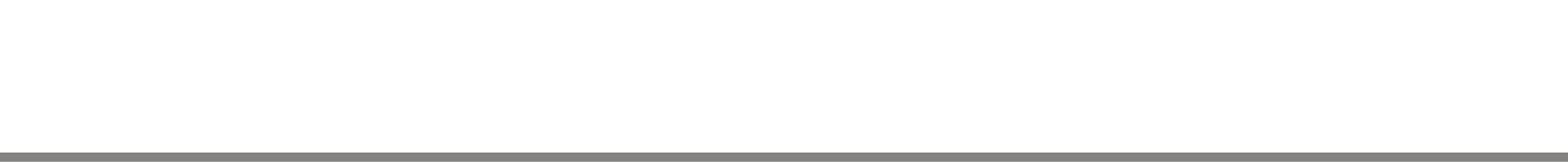 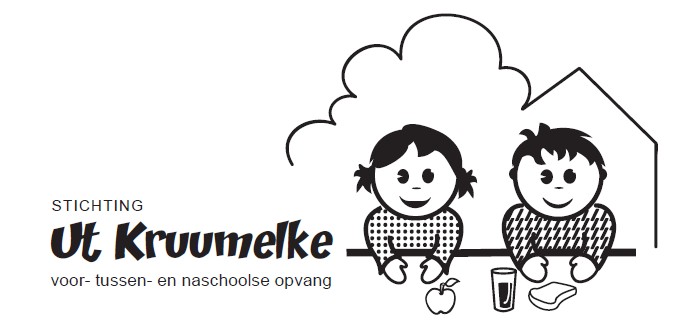 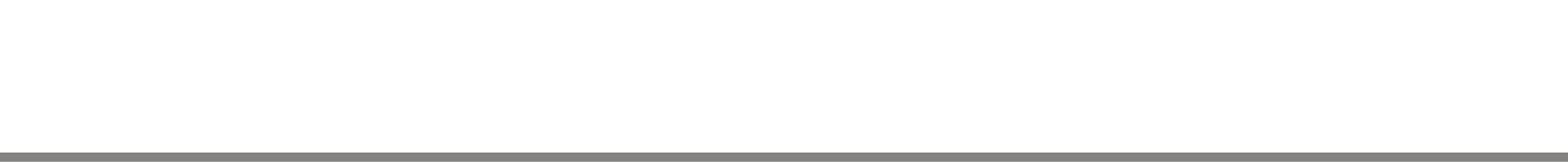 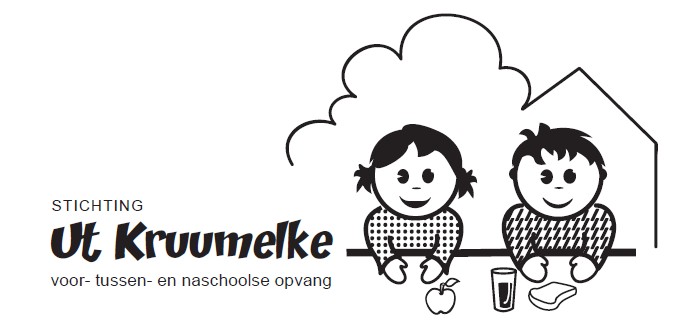 Pedagogisch BeleidsplanVoor- , en Buitenschoolse opvang Stichting Ut KruumelkeVersie 23, augustus 2023InhoudsopgaveInleiding ................................................................................................................................................... 3 Pedagogische visie .................................................................................................................................. 3Opvoeddoelen Stichting Ut Kruumelke ................................................................................................. ..5De Groep ............................................................................................................................................... 14Ouders……………………...................................................................................................................... 19Klachten, inspectie en privacy…………................................................................................................. 20Uitgangspunten en afspraken Stichting Ut Kruumelke ......................................................................... 21Groepsregels……………………………................................................................................................. 21InleidingStichting Ut Kruumelke is een kleine stichting die de Buitenschoolse opvang verzorgt. Dit word geregeld  in het trefcenter van PSW gelegen aan Den Roover 8 te Reuver. Dit plan geldt voor de  BSO.Thuis voelenUt Kruumelke biedt opvang aan kinderen op de basisschool van vier tot en met twaalf jaar. Een van de doelen van Ut Kruumelke is het bieden van een kleinschalige en goede opvang. Voor het bieden van een goede opvang is veel noodzakelijk. We willen immers voldoen aan de wettelijke eisen m.b.t. accommodatie, pedagogisch medewerkers, materialen, pedagogische doelen en willen ook het contact hebben en houden met de ouders en met de pedagogisch medewerkers.Toch zijn we de uitdaging aangegaan omdat we het persoonlijke van de opvang centraal stellen. Onze kernwaarden zijn dat we samenwerken met het kind en met collega’s onderling, dat we respect hebben voor elkaar (we staan open voor meningen en luisteren naar de verhalen van het kind en hebben onze volledige aandacht voor het contactmoment met het kind. Dit gevoel geven wij de kinderen door actief te luisteren naar het kind, serieus ingaan op wat een kind zegt en gehoor geven aan de wensen van het kind. Wij proberen zoveel mogelijk aandacht te hebben voor het individuele kind. Per kind wordt ook gekeken wat het wil gaan doen. Daarbij streven we naar rust op de groep waarbij we humor inzetten om situaties te relativeren (van spanning naar ontspanning). We willen geborgenheid bieden en gezelligheid naast de begrenzing voor het kunnen waarborgen van de veiligheid (structuur, regels), Er zijn vaste ritmes zoals eten en drinken. Als de kinderen er zin in hebben mogen ze meehelpen met de tafel dekken of afruimen. Wij vragen eerst wie er mee wil helpen. Het is bij ons een regel dat elk kind aan de beurt moet komen en dat elk kind zijn eigen bord en beker moet afruimen. Zo creëren wij een thuisgevoel omdat dit ook vaak thuis gebeurt. Ons doel is dat een kind spontaan kan blijven/zijn en vooral zichzelf kan zijn.Pedagogische visieStichting Ut Kruumelke gaat uit van het ‘competente kind’. Ieder kind kan in onze ogen zijn of haar behoeften kenbaar maken. Vanuit een respectvolle benadering kijken we goed naar elk kind om de behoeften te  herkennen en te erkennen.Verder vangen we de kinderen op in groepsverband. Wij zijn namelijk van mening dat kinderen op deze manier leren rekening met elkaar te houden en sociale contacten op te bouwen. We vinden het van belang dat we een veilige en vertrouwde omgeving voor de kinderen aan te bieden. Zo krijgen de kinderen volgens ons een kans om een vertrouwensband op te bouwen met groepsgenootjes, pedagogisch medewerkers en vrijwilligers. We bieden een vast dagritme en werken met vaste mensen.Individuele aandachtElk kind wordt gezien als een uniek individu. Het handelen van de beroepskracht wordt afgestemd op de behoeften en vraag van de kinderen of het individuele kind. Kinderen willen gezien en gehoord worden. De pedagogisch medewerkers en vrijwilligers geven elk kind individuele aandacht en een luisterend oor door naar de verhalen te luisteren bijvoorbeeld als een kind net van school komt en zijn verhaal kwijt wilt.We vinden het belangrijk om zoveel mogelijk aan te sluiten bij de ontwikkeling van het kind en het uit te dagen in zijn ontwikkeling en ervaringen op te doen.Dit doen we door het aanbieden van spelmateriaal, maar ook door ze activiteiten aan te bieden. We willen hierin het kind zien zoals het is, en daarin aansluiten in de begeleiding. Ieder kind mag zichzelf zijn en krijgt de kans en ruimte in contact en dialoog te gaan met groepsgenootjes, pedagogisch medewerkers en vrijwilligers. Tenslotte willen we dat de kinderen plezier beleven in de tijd die ze doorbrengen binnen de voor- of buitenschoolse opvang.We willen als organisatie bijdragen aan de opvoeding van een kind dat sociaal vaardig is binnen een groep en in de maatschappij.De start: WennenNieuwe kinderen worden spelenderwijs wegwijs gemaakt in de opvang. Groepsregels worden doorgesproken tijdens een gezamenlijk moment met de andere kinderen, zo kunnen zij ook een bijdrage leveren. Indien mogelijk maken de ouders en het kind vooraf kennis met de pedagogisch medewerkers en vrijwilligers. Mocht het kind er moeite mee hebben met de start op de opvang dan zorgt er een beroepskracht voor dat het kind zich gedurende de wentijd zich veilig voelt. Zo wordt er voor gezorgd dat het kind betrokken wordt bij de rest van de groep en kennismaakt met de andere kinderen.Wanneer het kind voor het eerst opgehaald wordt, gaan we samen met het kind en de ouders in gesprek en vertellen hoe het gegaan is.WenschemaDe eerste keer wordt het kind door de ouders opgehaald van school tezamen met de pm’er. We gaan samen naar de BSO toe. Ouders gaan mee. Of de ouders komen met de kinderen op bezoek bij de BSO. Dit wordt gedaan in afspraak met de pm’er. De tweede keer komt de pm’er alleen naar de school toe tenzij anders bepaald met de ouder.Voor kinderen van 8 jaar of ouder is geen wenschema. Ze worden door de pm’er opgehaald van school. Pm’er en kind hebben dan al kennis gemaakt tijdens de intake.RuildagenOp het moment dat een ouder een dag wil ruilen in de week, is dit meestal mogelijk binnen de BSO. De Pm’ers kijken eerst of er plek is op de dag dat de ouder opvang aanvraagt. Mocht er plek zijn dan is ruilen van dag geen probleem. Mocht het maximaal aantal kinderen bereikt zijn, is een ruil dag niet mogelijk. Dit zal meteen met de betreffende ouder gecommuniceerd worden. 
De regel die gemaakt is dat een ruil dag minimaal 24 uur van te voren aangevraagd dient te worden. Wordt deze later dan 24 uur van te voren aangevraagd, wordt de gereserveerde dag in rekening gebracht, bovenop de kosten voor de ruildag.Extra dagenOp het moment dat een ouder een extra dag opvang wil aanvragen, is dit meestal mogelijk binnen de BSO. De Pm’ers kijken of het mogelijk is om op de betreffende dag een extra kindje op te vangen. Mocht het maximaal aantal kinderen bereikt zijn, is dit niet mogelijk. Dan is een extra dag niet mogelijk. Dit zal meteen met de betreffende ouders gecommuniceerd worden. Voor deze extra dag betalen de ouders.De communicatie met ouders verloopt via persoonlijk contact, via de mail, telefoon en whatsapp. 
Rol van de BSO m.b.t. vrije tijdDe BSO is een voorziening waar kinderen een deel van hun vrije tijd doorbrengen. Tijd die ze anders thuis of op straat zouden doorbrengen. Kenmerken van vrije tijd zijn: Op school zijn de activiteiten doelgericht, maar in hun vrije tijd bepalen kinderen zelf wat zij doen en met wie. Kinderen hebben daarom, vooral in de vakantieperioden behoefte aan georganiseerde activiteiten. Voor de kinderen is het belangrijker om tijdens het spelen in hun vrije tijd plezier te beleven, dan wat ze daarbij leren. De sociale contacten van de kinderen zijn belangrijker dan de activiteit; zij leren bij deze contacten spelenderwijs een aantal dingen die van invloed zijn op hun persoonlijkheidsontwikkeling. Afhankelijk van de leeftijd en de mogelijkheden van de kinderen heeft de pedagogisch medewerker een stimulerende en/of begeleidende rol. In de leeftijdsgroep 4/5 jaar beperkt de rol van de pedagogisch medewerker zich in het aanbieden van speelgoed; activiteiten worden niet opgedrongen aan de kinderen. De leeftijdsgroep vanaf 6/7 jaar heeft juist meer structuur nodig. Bij de oudste kinderen is het van belang dat de pedagogisch medewerker een luisterend oor biedt als een kind dat nodig heeft, maar toch veelal op de achtergrond blijft. Hoe ouder het kind wordt, hoe meer huiswerk het krijgt. In overleg met de ouders wordt bekeken in hoeverre wij de mogelijkheid kunnen bieden het kind al of niet onder begeleiding het huiswerk te laten maken.OPVOEDDOELEN stichting Ut kruumelkeWe hebben de opvoeddoelen gekoppeld aan de interactievaardigheden van een pm’er. Hoe de pm’ers dienen te handelen staat beschreven bij de interactievaardigheden (wat doe je, wat zeg je, hoe zeg je het). Daarbij zijn er activiteitenvoorbeelden voor de BSO. De pm’ers gebruiken onderstaande lijst voor zelfreflectie. Daarbij begeleiden wij hen door observatie en coaching; we geven hen tops en tips ter aanvulling op de zelfreflectie. 1: dit doe ik bijna nooit, 2: dit doe ik af en toe, 3: dit doe ik regelmatig, 4: dit doe ik heel vaak.Een pedagogisch medewerker is veel minder een verzorgende pm’er en veel meer een organiserende pm’er. Zij is een gezellige pm’er die met elk kind een relatie opbouwt. Kinderen op de BSO hebben behoefte aan gezelligheid, maar ook aan geheimen, eigen plekjes, elkaar en aan zelfstandigheid. De pedagogisch medewerkers maken vaak grapjes met de kinderen waardoor de vriendschappelijke band beter wordt en de kinderen het gevoel krijgen dat ze met alles naar hen kunnen stappen. Beroepskrachten worden pedagogisch ondersteund door de houder. De houders staan ook op de groep. Eens in de 2 maanden vind er een gezamenlijk werkoverleg plaatsHet bieden van emotionele veiligheidHet is van belang dat een kind zich prettig voelt binnen de opvang en bij vertrouwde personen die het kind begrijpen. Het kind dient zich thuis te voelen op de opvang en als persoon gewaardeerd en geaccepteerd te voelen. De ruimte draagt hier ook aan bij door een veilige en herkenbare uitvalsbasis te vormen, waarin het kind tot rust en ontspanning kan komen. De pedagogisch medewerkers binnen de stichting zijn verantwoordelijkheid voor een juiste aankleding en indeling van de ruimte. Een warme en positieve sfeer draagt namelijk bij aan het thuisgevoel van het kind binnen de opvang. We hebben daarnaast vaste medewerkers en een vaste dagstructuur. Dit draagt ook bij aan de emotionele veiligheid van een kind. Ook zijn er dezelfde kinderen op dezelfde dagen. Dat helpt een kind bijv. in het kunnen aangaan van relaties. Door de basisgroep met vaste pedagogisch medewerkers, proberen wij ervoor te zorgen dat er vaste vertrouwde personen aanwezig zijn waar het kind zich aan kan hechten,  Heel belangrijk is het zelfvertrouwen van het kind. Door het tonen van respect voor het kind en de eigen inbreng van het kind, kan het zelfvertrouwen vergroot worden,  We handhaven een consequente regelz en naleving daarvan, dat betekent dat wij ingrijpen als een kind gevaarlijke toeren uithaalt die een gevaar voor zichzelf en anderen vormt.  In het begeleiden van de emoties zal de beroepskracht er zijn voor het kind. Een kind moet vaak namelijk nog leren welke emoties een bepaalde situatie kan oproepen. Een pm’er kan hier met het kind over praten en gevoelens/gedachten helpen verwoorden.  Zodoende proberen de pedagogisch medewerkers het kind te begrijpen, aan te voelen en te leren kennen.  De basishouding van een pm’er is emotionele betrokkenheid bij de kinderen. Hierbij wordt dan ook een band van vertrouwen van het kind naar de pedagogisch medewerker toe gestimuleerd. Dit doen we door de signalen te herkennen, een 1-op-1 gesprek aan te gaan, te luisteren, samen te vatten  en open vragen te stellen’ is er iets gebeurd,hoe ga je het oplossen, wat heeft je verdriet gedaan of hoe voel je je’. We laten weten dat we het kind begrijpen (LSD methode: luisteren, samenvatten en doorvragen).Ook een vast dagritme geeft een gevoel van veiligheid. Het kind weet immers wat er verwacht wordt van hem zoals bv. bij binnenkomst een toiletbezoek en/of handen wassen en aan tafel. Na het eten gezamenlijk de tafel afruimen. Daarna wordt met de kinderen overlegd welke activiteiten er gedaan zullen worden.  Rommel maken mag als er gespeeld word als er maar daarna opgeruimd wordt. Onze houding is positief: positieve zin van de collega’s, rust, gezelligheid,. De kinderen kiezen zelf of ze iets willen doen. We bieden alternatieven, als ze niets willen doen dan mag dat ook.Werken aan persoonlijke competentiesBinnen de opvang dient het kind de kans te krijgen om te zijn wie hij is, met zijn eigen kwaliteiten, met zijn grenzen en met wat het wel of niet kan en wil. Een kind dient de kans te krijgen tot ontwikkeling van zelfstandigheid en zelfvertrouwen. Zelfstandigheid is namelijk het vermogen om voor jezelf op te komen en voor jezelf te kunnen zorgen zonder directe hulp van de omgeving. Om op te groeien tot een volledig zelfstandig mens moet het kind zich onafhankelijk durven en kunnen opstellen. Het kind weet zelf wat het kan en waar het zich verantwoordelijk over voelt. Het kind dat leert goed voor zichzelf te zorgen, ontwikkelt zijn zelfstandigheid. Daarom stimuleren de pedagogisch medewerkers de kinderen om zo goed mogelijk voor zichzelf te zorgen. We stimuleren ze in het maken van eigen keuzes. Dit doen we onder andere door het aanbieden van vele activiteiten, het kind kan hierin zelf de keus maken of het eraan deelneemt of niet.De rol van de pm’er: we laten het zoveel mogelijk bij het kind. Bij vrij spel laten we ze spelen tenzij er iets aan de hand is. Begeleiden van spel: we doen mee, het kind bedenkt een rol voor ons in het spel. De pm’er sluit aan en neemt het spel niet over. Geleid spel doen we bijna niet. Voor het verder ontwikkelen van het kind is spel de belangrijkste leervorm, zowel individueel als in groepsverband. Door spelend leren ontdekt het kind zijn eigen mogelijkheden en grenzen en leert hij deze aan te geven en te benutten. De pedagogisch medewerkers helpen de kinderen hierbij door het laten kiezen van passende en juiste activiteiten of juist uit te dagen. Binnen deze activiteiten en het opstellen hiervan hebben de kinderen inspraak. De activiteiten zijn gericht op motoriek, cognitie, taal  en creatie.Wat is spelen?Spelen is een levensbehoefte. Spelen is iets persoonlijks, ieder kind speelt anders. Spelen is bezig zijn met je eigen ego. Maar bij samen spelen, speelt een kind ook met de reacties van een ander ego. Spelen bestaat uit ontdekken, ervaren, uitproberen en herhalen. Daarmee oefen je om een gelukkige volwassene te worden. Spelen is niet zonder risico. Iets nieuws proberen kan fout aflopen. Aan de andere kant is het van groot belang om jezelf en de wereld te leren kennen.Wat doet spelen?Spelen stimuleert álle ontwikkelingsgebieden, bijvoorbeeld de lichamelijke, sociale en emotionele ontwikkeling. Zoals een kind oefent met bewegingen, zo oefent het iedere keer weer bij het spelen met nieuwe ideeën en gevoelens. Dat stimuleert dan ook weer de cognitieve ontwikkeling, bijvoorbeeld het leren over denken hoe iets werkt. Spelen stimuleert ook de mogelijkheden om ideeën en gevoelens uit te drukken en over te brengen op anderen.Spelen is dus niet zomaar iets. Het is serious business. Je moet het zien als heel hard werken, maar wel heel leuk werken.Waarom is spelen belangrijk?Door te spelen leren kinderen de wereld te snappen, ze ontwikkelen hun lichaam, ze ontwikkelen hun brein, ze leren taal, rekenen, denken, creativiteit. Gedrag, gevoelens en fantasie worden door spelen ontwikkeld. Vaardigheden worden geoefend. En door even te ontsnappen aan de regels van de volwassen wereld krijgen kinderen uiteindelijk meer greep op de werkelijkheid, en verwerken ze hun ideeën en gevoelens. Kinderen die goed kunnen spelen, reageren ook buiten het spel beter op wat er om hen heen gebeurt. En natuurlijk is spelen belangrijk voor het plezier en de ontspanning en het kwijtraken van overtollige energie.FasenDe ontwikkeling van het spel doorloopt een aantal fasen. Alle fasen kennen een aantal soorten spel. Het is lastig om te zeggen welke fase bij welke leeftijd past. Hoe een kind speelt hangt immers af van bijvoorbeeld:of er speelkameraden van verschillende leeftijden bij zijn; of het spel van kinderen gestimuleerd en mogelijk gemaakt wordt; wat het kind kan en wat zijn temperament is.Er zijn verschillende soorten spel te onderscheiden. Denk vooral aan:Bewegingsspel: rennen, ravotten, klimmen, dansen, springen, rollen, duwen, fietsenManipulerend spel (wordt niet bewust aangereikt bij ons) onderzoekend en ontdekkend handelen met klei, knikkers, water, zand e.d.Rollenspel: geen thema’s, kinderen bedenken het zelf zoals Carnaval, Sinterklaas, restaurantje spelen, met tenten iets bedenken. Constructiespel: Constructiespel begint met manipuleren van constructiemateriaal. Vervolgens verdiept het spel zich en onderzoekt het kind wat het met het materiaal kan. Dit noemen we exploratief constructiespel. Hierna zie je kinderen doelgericht iets maken van het constructiemateriaal. Als laatste zie je dat kinderen thematisch constructiespel hanteren en constructiespel een bewuste leeractiviteit wordt. Voorbeeld: lego, knikkerbaan.Het soort spel is vaak te koppelen aan de leeftijd van het kind. Hoe ouder en rijper het kind, hoe meer het in staat is taakgebonden en bewuste speel-(leer)activiteiten uit te voeren.Spel en vrije tijdBuitenschoolse opvang vindt plaats in de vrije tijd van kinderen. Kinderen hebben een verdeling in de dag: schooltijd en vrije tijd. Vrije tijd staat voor:    zelf kiezen    initiatief nemen    eigen interesses volgen    geen of weinig bemoeienis van volwassenen    je mogen vervelenJe vervelen heeft een belangrijke pedagogische waarde: het is een overbrugging naar een nieuwe activiteit en een rustperiode voor het kind. In die rustperiode ontstaat de mogelijkheid om te verwerken wat er is. En vervelen daagt een kind uit om initiatief te nemen om er weer uit te komen.Maar hoe je de spelontwikkeling ook indeelt, spel is belangrijk voor de ontwikkeling van ieder kind. Hier ligt voor pm’ers een grote verantwoordelijkheid om kinderen tot goed en verdiept spel te laten komen. De theorie over spelontwikkeling is niet zo ingewikkeld, de mogelijkheden die kinderen krijgen en de bijbehorende materialen, spelmogelijkheden en de houding van de pm’ers des te meer. Hoe minder mogelijkheden, hoe minder kwalitatief spel voor kinderen. Zoals M.de Valck aangeeft in het boek Aandacht voor spelen ‘Een rechte weg snijdt soms bochten af die kinderen niet kunnen missen.’ De huidige tijd doet juist weer meer dan voorheen een beroep op de rechterhersenhelft, een goede ontwikkeling van beíde hersenhelften levert het beste resultaat op. Onthoud: ontwikkeling gaat niet efficiënt, het is een rommelig proces.Buiten spelenBuitenspelen is leuk! Buitenspelen is echter veel meer dan alleen maar leuk als we kijken naar wat kinderen laten zien in hun spel. Buitenspelen is van groot belang voor de ontwikkeling van een kind. Het zorgt ervoor dat ze leren wat de regels zijn van de maatschappij via doen-alsof spel (Delfos, 2004). Buitenspelen stimuleert de  sociale, cognitieve en motorische/ zintuiglijke vaardigheden van kinderen. En niet te vergeten, buiten spelen is heel belangrijk voor de ontwikkeling van het brein, zuurstof is een belangrijk voedingsmiddel. Het is niet voor niets dat het recht op (buiten)spelen is vastgelegd door de Verenigde Naties, in het kinderrechtenverdragVoorwaarden voor spel (binnen en buiten:kinderen spelen uit vrije wilvoor kinderen is spelen het doel op zichkinderen doen zelf actief mee met spelkinderen vinden het leuk wat ze doenPas als alle vier de voorwaarden aanwezig zijn,  is het spel!Interactievaardigheid ontwikkelingsstimulering: de pm’er daagt een kind uit om een probleem op te lossen (wat ga je nu doen, hoe kan het dat…).ActiviteitenMotorisch: ervaringsleren gericht. Klimmen, rennen, springen, sjouwen, stoeien, skeeleren, fietsen. Taalgerichte ondersteuning: met name gaat het om het ondersteunen. Tempo van het praten (verstaanbaar voor het kind), houding: oogcontact en lichaam van de pm’er gericht naar het kind toe. Vragen stellen en herhalen/of vragen aan het kind het te herhalen. Creatief: We laten het initiatief tot een idee bij het kind, pm’er ondersteunt, af en toe doen we een gerichte activiteit zoals Halloween bijv.. Door creatief te zijn leert een kind uit te proberen, flexibel te zijn en fouten te maken. Een ‘open mind’ ontwikkelen.Activiteiten tijdens schoolwekenIn de groepsruimte:KnutselenKleuren en TekenenGezelschapsspellen spelenMet de lego spelenMet de poppen en Barbies spelenMet de auto’s spelenTV kijken (aan het einde van de dag)Muziek luisteren en dansenBakken (cake, wafels, koekjes)Boekjes en tijdschriften lezenIn de aangrenzende tuin:VoetballenFietsenStoepkrijtenZwemmen en waterspellen (in de zomer)De BSO beschikt over een fruittuin, de kinderen mogen hier  fruit plukken en de bloemen verzorgenBuiten de groepsruimte:Naar de speeltuin (in de buurt van de BSO)Naar de buitenspeeltuin Kitskensberg in RoermondNaar het dag strand bij camping Maasduinen in Belfeld of Drakenrijk in ReuverNaar de ballenbak in nabij gelegen tuincentra (Venlo en Roermond)IJsjes eten bij de ijssalon in ReuverWandelen in het bosMet de fiets naar het vakantiepark De Lommerbergen in ReuverNaar de kinderboerderij Hagerhof in VenloActiviteiten gedurende schoolvakantiesIn de groepsruimte:KnutselenKleuren en TekenenGezelschapsspellen spelenMet de lego spelenMet de auto’s spelenMet de poppen en Barbies spelenTV kijken (aan het einde van de dag)Muziek luisteren en dansenBakken (cake, wafels, koekjes)Boekjes en tijdschriften lezenIn de aangrenzende tuin:VoetballenFietsenStoepkrijtenZwemmen en waterspellen (in de zomer)De BSO beschikt over een fruittuin, de kinderen mogen hier  en fruit plukken en de bloemen verzorgenBuiten de groepsruimte:Naar de speeltuin (in de buurt van de BSO)Naar de buitenspeeltuin Kitskensberg in RoermondNaar het dag strand bij camping Maasduinen in Belfeld of Drakenrijk in ReuverNaar de ballenbak in nabij gelegen tuincentra (Venlo en Roermond)IJsjes eten bij de ijssalon in ReuverWandelen in het bosMet de fiets naar het vakantiepark De Lommerbergen in ReuverNaar de kinderboerderij Hagerhof in VenloDierentuinen in de buurt bezoeken (Brugge Duitsland)Binnen en buitenspeeltuinen bezoeken in de regio (Kinderstad Heerlen, Kitskensberg Roermond, Balorig Roermond of Venlo)Werken aan sociale competentiesHet aanleren van sociale competenties is een belangrijk thema voor ons: rekening houden met elkaar  en sociale contacten op te bouwen. We willen dat kinderen goed kunnen opschieten met groepsgenootjes, pedagogisch medewerkers en vrijwilligers.We leren kinderen om te gaan met andere kinderen en volwassenen, samenwerken, helpen en delen. We vormen een groep waarbinnen kinderen kunnen experimenteren. Met het nemen van verantwoordelijkheden en rekening te houden met de ander van welke leeftijd dan ook. We leren samen delen en op de beurt wachten bijv., elkaar helpen en respect te hebben voor elkaar.De basishouding van de pm’er is positief en spontaan (de nadruk ligt op het gewenste gedrag benoemen).  We beschermen beurten zodat alle kinderen gezien en gehoord worden. We leren kinderen samen  spelen en delen. Ook mogen kinderen bij ons experimenteren: Wat is mogelijk. Door ze zelf te laten ontdekken leren kinderen zelf wat kan en niet kan (ervaringsleren). We bespreken hoe het aangaan en onderhouden van relaties gaan door vragen te stellen zoals hoe zou jij het vinden als je dat zou doen en een realistisch beeld te bespreken. We willen een kind helpen bij zijn zelfbeeld: Wat past bij het kind.  Kinderen leren dan empathie te ontwikkelen voor de ander. We geven de mogelijkheid voor het aangaan van vriendschappen, dit laten we bij de kinderen.   Bij botsingen laten we in eerste instantie het kind het zelf oplossen. Als ze er niet uitkomen dan werken we met de 3 O’s: oog hebben voor de kinderen die betrokken zijn bij de botsing (‘Wat is er gebeurd). Dan ‘hoe gaan we het oplossen’. De kinderen komen zelf met een oplossing. Als ze er niet uitkomen kunnen we een alternatief bieden (niet te snel inzetten). Dan opnieuw: ‘Gaan jullie weer opnieuw spelen’. Niemand verliest en niemand wint, win/win situatie. Waarden en normenSamenleven en samenspelen betekent dat er sociale regels zijn, waarden en normen. Dit betekent tevens dat er afspraken zijn waardoor je goed met elkaar kunt (blijven) omgaan. Het kan dan zijn dat kinderen tijdens de opvang te maken krijgen met andere regels dan dat ze thuis gewend zijn. We leren kinderen over de groepsregels bij ons. Alle medewerkers en ook de ouders worden betrokken bij het bepalen van de regels. We leggen de regels op een positieve manier uit aan kinderen zoals: We lopen op de groep, buiten rennen we’. Daarbij hebben de pedagogisch medewerkers en vrijwilligers een voorbeeldfunctie en leren kinderen hoe ze zich kunnen gedragen binnen bepaalde situaties. De pm’er hebben oogcontact met het kind om te bespreken of de regels nageleefd worden, vragen of het kind de regels begrijpt, of de boodschap overgekomen is. Kinderen leren wanneer bepaald gedrag wel en niet past is binnen een situatie. Denk hierbij aan ruzies, conflicten (zie bij sociaal) of teleurstellingen. We leren kinderen ook dat ze aan mogen geven als ze iets niet willen van een beroepskracht of een ander kind bijv. grensverschrijdend gedrag. De gedragsregels zijn bepalend voor hoe er in de groep met elkaar omgegaan wordt. We leren kinderen respect te hebben voor elkaar en voor de natuur.De kinderen hebben de vrijheid om zelf een activiteit te kiezen, de pm’er overlegt met ze wat ze dan kunnen doen of stelt vragen aan het kind (wat ga je doen, hoe ga je het doen, met wie of alleen, enz).   De pm’er begeleidt bij de groepsregels (voorbereiden, uitleg, vragen stellen of boodschap begrepen is) en een kindgerichte, individuele aanpak: vragen stellen, uitleggen, duidelijkheid verschaffen/(laten) herhalen (wat heb ik net gezegd?).  DE GROEPDe basisgroepIn de wet- en regelgeving staat vermeld dat een kind in buitenschoolse opvang in één vaste groep kinderen geplaatst wordt. Voor de buitenschoolse opvang wordt deze groep kinderen een ‘basisgroep’  genoemd. Per 1-1-2019 mogen er 1-11 kinderen opgevangen worden door 1 pw’er. Bij ons hebben we maar één basisgroep die de groep vormt voor de voor- en buitenschoolse opvang.Verlaten van de basisgroepBinnen deze groep wordt er gezamenlijke gegeten en gedronken, een activiteit gedaan of bij slecht weer een film gekeken. AardBij het doen van activiteiten wordt de groep gesplitst in 2 ruimtes. Binnen de opvang kan het wel eens voorkomen dat een van de medewerkers besluit om een activiteit te doen in de vorm van een bordspel, bakken of een buitenactiviteit met alleen de oudste of de jongste kinderen. Deze verlaten dan tijdelijk voor die activiteit met een van de medewerkers de basisgroep. Dit doet de medewerker door de kinderen die vrijwillig meewillen doen met de activiteit apart te nemen in een andere ruimte, bijvoorbeeld buiten, bij bakken in de keuken of in de vergaderruimte naast de algemene ruimte. De andere medewerker zal zich richten op de basisgroep en kijken of daar behoefte is aan activiteit, bijvoorbeeld strijkkralen, spelletjes of een buitenactiviteit. De kinderen verlaten niet vaak en snel de basisgroep, meestal wordt er met de kinderen en medewerkers gekeken naar een activiteit die gezamenlijk met de groep gedaan kan worden.Ze verlaten alleen eigenlijk de groepsruimte. We kunnen wel met een kleine groep naar buiten gaan naar een park bijv. Terwijl het andere deel op de groep blijft. Ook kan het zijn dat we aangrenzend naar buiten gaan.OrganisatieAangrenzend naar buiten gaan: 1 pw’er gaat mee of vrijwilliger, speeltuin: dan 1 pw’er en 1 vrijwilliger minimaal mee. Er gaat altijd een pm’er mee bij het verlaten van de basisgroep waarbij de pkr gewaarborgd blijft. De pm’er neem een telefoon mee, zegt altijd waar ze naar toe gaat bij de achterblijvers of hangt wat op de deur als alle pm’ers meegaan, de EHBO kist gaat mee, en iedereen heeft een T-shirt aan met de naam van de opvang, er wordt een presentielijst meegenomen met telefoonnummers van de ouders. De verkeersregels worden in acht genomen.Ophalen van schoolDe pedagogisch medewerkers van de opvang regelen het vervoer van school naar de locatie op de reguliere schooldagen op de schoollocaties en schooltijden zoals die in de intake met de ouders zijn besproken. Als er wijzigingen zijn dienen deze door de ouders tijdig aan ons te worden doorgegeven. Het vervoer is bij het opvangtarief inbegrepen. We kunnen lopend (een school zit 100 mt van ons af, auto of met de fiets (incidenteel) kinderen ophalen.ScholenBasisschool Bosdael ReuverBasisschool Meander ReuverBasisschool De Triolier ReuverVervoerBij lopend ophalen:Dit gebeurt alleen bij scholen in de directe omgeving. Een loopafstand tot 10 minuten vinden we een redelijke afstand voor kinderen vanaf vier jaar. Er zal minimaal één beroepskracht of vrijwilliger zijn op zeven lopende kinderenDe kinderen dienen zich onderweg aan de regels te houden. Dat wil zeggen: twee aan twee lopend, en goed luisteren naar de pedagogisch medewerker. De grootste kinderen vooraan en de kleinsten (tot 6 jaar) aan de hand van de pedagogisch medewerker. Zodra de beroepskracht met de kinderen zijn gearriveerd bij de opvang worden ze naar binnen begeleid, en nogmaals wordt er gekeken of iedereen aanwezig is.Auto: We halen de kinderen bij de scholen die verder weg liggen met de auto.Fiets/bakfiets: Ook hier houden we ons aan de verkeersregels. EtenHet gebruik van de maaltijden en tussendoortjes is een gezamenlijke activiteit. Het gaat niet alleen om het eten en drinken, maar om het contact met elkaar. De sfeer van het met gezellig samen zijn en een rustmoment op de dag. Het eten en drinken dient niet aan de kinderen opgedrongen te worden; eten moet iets leuks blijven en de kinderen worden positief benaderd.  Wanneer de kinderen andere voeding gebruiken of een dieetvoeding moeten dan wordt er van te voren overlegd of de BSO de voeding aanschaft of dat de ouder het zelf moet meenemen.OpeningstijdenBinnen de opvang wordt er een vast dagritme gehanteerd. Dit geeft structuur aan de dag. We werken met vaste routines, afspraken en taken. Deze zijn bekend bij de kinderen binnen de opvang.Voorschoolse opvangTussen 07.30 en 08.30 uur komen de kinderen binnen.Kinderen mogen tot 08.00 uur ontbijten. Ontbijt brengen ze zelf mee. Drinken krijgen ze van de voorschoolse opvang.Voor schooltijd spelen de kinderen vrij. Kinderen kiezen zelf met wie en welk spel materiaal ze gaan spelen.Vanuit de voorschoolse opvang worden de kinderen naar school gebracht. Of gaan zelfstandig (kinderen uit de groepen vijf tot en met acht). Ouders dienen vooraf een toestemmingsformulier te onderteken. BSO tijdenMaandag     14.15-18.30 uurDinsdag       14.15-18.30 uurWoensdag   12.30-18.30 uur Donderdag   14.15-18.30 uurVrijdag        12.30 /14.15-18.30 uur.Buitenschoolse opvangTussen 14.15 en 14.30 uur komen de kinderen binnen.We halen ze op van school.Als de kinderen binnenkomen wordt eerst door de pedagogisch medewerkers gekeken of iedereen aanwezig is (presentielijst). We werken met een paar scholen samen, extra check.Vervolgens krijgen de kinderen de gelegenheid om naar de wc te gaan en de handen te wassen.Daarna krijgen de kinderen iets te drinken: een glas ranja en een stuk fruit. Hierna gaan de kinderen vrij spelen of kunnen ze deelnemen aan BSO activiteiten. De BSO activiteiten worden opgezet en georganiseerd door de pedagogisch medewerkers Rond 15.00 uur krijgen de kinderen een glas ranja en een koekje. Dit wordt uitgedeeld door een van de kinderen.Vervolgens hervatten de kinderen hun activiteit of gaan ze vrij spelen. Tot dat ze worden opgehaald door de ouders.Om 18.30 uur sluit de buitenschoolse opvang.Buitenschoolse opvang op woensdag Op de woensdag  vanaf 12.30 uur komen de kinderen binnen.Als de kinderen binnenkomen wordt eerst door de pedagogisch medewerkers gekeken of iedereen aanwezig is (presentielijst). We werken met een paar scholen samen, extra check.Vervolgens krijgen de kinderen de gelegenheid om naar de wc te gaan en de handen te wassen.Daarna wordt gezamenlijk de tafel gedekt en is er een gelegenheid om een boterham te eten en iets te drinken, een beker sap of melk.Hierna gaan de kinderen vrij spelen of kunnen ze deelnemen aan buitenschoolse activiteiten.Rond 15.00 uur krijgen de kinderen een glas drinken: een glas ranja, en een koekje. Dit wordt uitgedeeld door een van de kinderen.Vervolgens hervatten de kinderen hun activiteit of gaan ze vrij spelen. Totdat ze worden opgehaald door de ouders.Om 18.30 uur sluit de Buitenschoolse opvang.Buitenschoolse opvang vakantie-opvangIn de vakanties komen de kinderen vanaf 07:30 binnen en zijn we open tot 18:30 uur. Sommige kinderen komen alleen de middag. Als de kinderen binnenkomen wordt eerst door de pedagogisch medewerkers gekeken of iedereen aanwezig is (presentielijst). We werken volgens ons vakantie-opvang plan. Om 18.30 uur sluit de Buitenschoolse opvang.Pm’er – kindratio (Pkr)We kijken naar www.1ratio.nl om te bepalen hoeveel medewerkers er mogen staan op een dag. Op dit moment is het 1:11 kinderen. Aan deze norm voldoet de Stichting ruim voldoende met de inzet van twee pedagogisch medewerkers op maximaal negentien kinderen. Mocht er een beroepskracht tijdelijk wegvallen of met vakantie zijn, dan is de inzet van pedagogisch medewerkers volgens de ratio nog voldoende. Afwijken op de PKRTijdens schoolweken zijn er dagelijks minimaal een medewerker en een vrijwilliger aanwezig. Bij drukke dagen (11 of meer kinderen) zijn er twee pedagogisch medewerkers en een vrijwilliger aanwezig. Alle pedagogisch medewerkers en vrijwilligers zijn ingepland op vaste dagen. Tevens zijn alle pedagogisch medewerkers en vrijwilligers bekend bij de kinderen.  Per 1 juli 2023 zijn de algemene kaders rondom het afwijken van belang. Zoals hoeveel beroepskrachten, afhankelijk van de PKR, per groep ingezet	worden en wat daarbij de gangbare personeelsdiensten en de reguliere	pauzetijden zijn: we checken met gedurende de dag de website www.1ratio.nl. we we hebben min. 1 beroepskracht ondersteund door min. een volwassene bij het afwijken.• 	In welke situaties wordt afgeweken van de PKR: We wijken af van 14.15 – 14.30 uur omdat er dan kinderen gehaald worden gedurende de schoolweken. In schoolvakanties wijken we niet af.• 	De pedagogische afwegingen die gelden bij het afwijken: Er is altijd 1 beroepskracht op de vestiging terwijl een andere beroepskracht de kinderen ophaalt. • 	Hoe er aandacht wordt besteed aan de behoeften van het kind als er	minder beroepskrachten worden ingezet: De kinderen en vaste beroepskrachten kennen elkaar. 	De kinderen hebben de aandacht van de beroepskracht. Ze kunnen even bijkomen, naar het toilet gaan, vrij spelen. Tijdens schoolvakanties: We zijn open van 07:30 – 18:30 uur. Er kunnen ook in de middag (om 13 uur) kinderen bijkomen. We houden een presentie hiervan bij. We volgen www.1ratio.nl voor inzet van medewerkers We spltsen de dienst (ochtend en middagdienst). Zo is er altijd een beroepskracht aanwezig eventueel ondersteund door een of twee vrijwilligers. We wijken niet af in de schoolvakanties.Diploma/VOGAlle pedagogisch medewerkers beschikken over een voor de werkzaamheden passende beroepskwalificatie in overeenstemming met de C.A.O. kinderopvang. Tevens zijn zij in het bezit van een geldige verklaring omtrent gedrag. Dit laatste geldt ook voor eventuele stagiaires, vrijwilligers, houder en beleidsmedewerker/coach. Ze staan allemaal in het register voor continue screening. Tevens hebben de pedagogisch medewerkers ook nog verschillende bijscholingen en cursussen gevolgd, denk hierbij aan kinder- EHBO, BHV en een cursus omgaan met kinderen met gedragsproblemen. Deze cursussen worden herhaald en als zich nieuwe relevante cursussen voordoen worden deze gevolgd. Zo houden de pedagogisch medewerkers de kennis up-to- date en vergroten ze deze. Tevens krijgen de vrijwilligers dezelfde bijscholing als de pedagogisch medewerkers.Inzet en begeleiding van andere volwassenen, vrijwilligers. We werken  met 2 vrijwilligers die ons ondersteunen. De vrijwilligers zijn al jaren werkzaam binnen de Stichting en bieden een helpende hand en een veilige haven voor de kinderen. De vrijwilliger staat nooit zelfstandig op de groep maar staat altijd onder begeleiding van een pm’er. Taken vrijwilligers VSO en BSODe vrijwilligers voor de VSO komen van 07.30 tot 08.30 uur. De vrijwilligers voor de BSO komen van 14.45 tot 18.30 uur. Voor de VSO en de BSO komen dezelfde vrijwilligers. De taken voor de vrijwilligers tijdens de VSO en BSO zijn als volgt:De kinderen verzorgen (drinken aanbieden, eventueel tijdens de VSO een boterham)Fruit klaarmaken (Tijdens de BSO)Tafel klaarmaken voor drinken en fruit eten Tafel klaarmaken voor het eten van brood en drinken (woensdag en vrijdag)Boodschappen doen (tijdens de BSO, mocht er iets ontbreken)Activiteiten ondernemen met de kinderen (spellen spelen, knutselen, tekenen)Opruimen en poetsenAfwassenOndersteunen van de Pm’er bij het brengen en ophalen van de kinderen van en naar schoolSinds kort (september 2018) is er ook een pedagogisch beleidsmedewerker/coach. Zij past het beleid indien nodig aan en coacht de medewerkers volgens de wet IKK. Ze staat in het personenregister en voldoet aan de opleidingscriteria. Daarbij is er een coachingsplan waarin de uren vermeld staan.De houders ( Hennie ) geeft  leiding aan de medewerkers van de vestiging, administratie, beleid. Samenwerking met PSWDe BSO is gevestigd in het Trefcenter van PSW aan Den Roover 8 in Reuver. Dit wil zeggen dat er een samenwerkingsverband is tussen de BSO en PSW. Zodra de BSO de ruimte nodig heeft zullen er geen mensen aanwezig zijn van het Trefcenter. Ook bij het buitenspelen kan het zijn dat er  mensen aanwezig zijn van PSW onder begeleiding van psw medewerkers.. We hebben onze eigen voorraadkasten die op slot kunnen. We werken met 2 vaste vrijwilligers. AchterwachtHet uitgangspunt is dat er altijd twee pedagogisch medewerkers openen en sluiten. Indien het aantal kinderen het toestaat dat er één beroepskracht aanwezig is, zal er een achterwacht beschikbaar zijn zoals bijv. tijdens vakantieweken. Deze achterwacht kan binnen vijftien minuten aanwezig zijn. De namen en telefoonnummers staan in het VG beleid.MentorschapBinnen de kinderopvang van Stichting Ut Kruumelke fungeren de pedagogisch medewerkers als mentor. Elk kind heeft zijn eigen mentor. De ouder wordt hierover geïnformeerd door een lijst op de groep: kind - mentor). Ouders worden hier actief op gewezen. Aan de kinderen wordt gezegd bij wie ze terecht kunnen en wie hun mentor is. Daarnaast krijgen de ouders ook een mail over het mentorschap en onder welke mentor hun kind valt. Deze mentor is direct betrokken bij het kind en de ouder wordt geïnformeerd welke pm’er mentor is voor zijn kind. Zij kan de ontwikkeling van het kind goed volgen en is het aanspreekpunt voor de ouder om die ontwikkeling en het welbevinden van het kind te bespreken. Als de ouder daar zelf behoefte aan heeft kan de ouder de mentor altijd voor een gesprek vragen. Eventueel vervult de mentor ook een rol in het contact met andere professionals (met toestemming van de ouders).Door het volgen van de ontwikkeling van het kind sluiten pedagogisch medewerkers aan op de individuele behoeften van een kind. Tevens kan er door overleg met ouders worden afgestemd hoe aan wensen en behoeften van het kind tegemoet kan worden gekomen. De combinatie van ontwikkelingsgericht werken en de inzet van een mentor maakt dat belangrijke ontwikkelstappen en mogelijke achterstanden, worden gevolgd en indien nodig tijdig gesignaleerd.Deze mentor heeft de volgende specifieke takenDe mentor is contactpersoon voor kind, ouder, collega’s en met toestemming van ouder eventueel voor derden.De mentor houdt de ontwikkeling en het welbevinden van het kind in de gaten.Bij zorgen of vragen met betrekking tot het kind maakt de mentor dit inzichtelijk. De eventuele gesprekken die hieruit voortkomen worden door de mentor gevoerd in overleg met de houder.De algemene dagelijkse overdrachtszaken kunnen gewoon met alle pedagogisch medewerkers van de betreffende dag worden besproken.Verder zijn we er alert op dat we ook de stille en teruggetrokken kinderen zien en de aandacht geven die ze verdienen. Zo ondersteunen we ook de kinderen die het moeilijk hebben, dit maken we indien nodig bespreekbaar met de ouders zodat er gezamenlijke zorgen kunnen ontstaan., we samen signaleren en samen mogelijke oplossingen of aanpakken onderzoeken.Stichting Ut Kruumelke biedt tevens extra begeleiding aan kinderen die meer zorg en/of aandacht nodig hebben. Deze begeleiding wordt geboden door een van de mentoren. Zodoende wordt er een passende plek gecreëerd voor ieder kind. Bij twijfel zal er een gesprek plaats vinden tussen ouders en mentoren. Binnen zulke gesprekken hanteert Stichting Ut Kruumelke een transparante werkwijze en open houding ten opzichte van de ouders. Wanneer er bijzonderheden in de ontwikkeling van een kind of andere problemen worden gesignaleerd kunnen ouders worden doorverwezen naar een meer passende instantie.We kijken bij problemen naar het protocol (meldcode en afwegingskader)  en het protocol ‘om het zorgkind’. RuimteDe ruimte is gelegen in het trefcenter van PSW aan Den Roover 8 te Reuver. Deze ruimte is overdag beschikbaar voor de opvang en in de avonduren voor de cliënten die woonachtig zijn binnen PSW. De ruimte is geschikt voor verschillende activiteiten, denk aan het spelen van spellen, bakken of koken. De opvang is geen thuis, maar biedt wel een ruimte waarin de kinderen zich thuis kunnen voelen. De ruimte is sfeervol, maar ook handig en functioneel ingericht.Tevens biedt de ruimte een betrouwbare en veilige omgeving voor de kinderen. Echter biedt de ruimte niet de mogelijkheid om bouwwerken, poppenhuis en ander spelmateriaal te laten staan. Dit omdat het hier een gedeelde ruimte betreft.Wel willen we de kinderen inspraak bieden bij het versieren en eventuele herinrichting van de ruimte. Dit zodat het voor hun veilig en betrouwbaar blijft. De ruimte houden we netjes en opgeruimd. Hiermee willen we de kinderen het gevoel geven, je doet er toe en we bieden je een vertrouwde en veilige plek waarin jij je thuis kan voelen.Daarnaast geeft de ruimte de kinderen de mogelijkheid tot nieuwe uitdagingen en spelenderwijs tot nieuwe inzichten en ervaringen te komen, Hierbij is het belangrijk dat er flexibel met de ruimte kan worden omgegaan. Echter is het hierbij van belang dat de basisinrichting stabiel blijft. Dat geeft kinderen houvast. Tevens is dit een vereiste van het trefcenter, omdat deze ruimte gezamenlijk in gebruik wordt genomen. Veranderingen worden dus in dit geval doorgevoerd in overleg met PSW en de cliënten van PSW die in de avonduren gebruik maken van deze ruimte.OudersOverdrachtPedagogisch medewerkers informeren de ouders en ouders informeren de medewerkers. Goede onderlinge overdracht en goede communicatie met de ouders zijn essentieel. Pedagogisch medewerkers noteren dagelijks de bevindingen van de dag en van de kinderen in een schrift. Afspraken worden vastgelegd in de groepsmap. Ouders krijgen aan het einde van de dag een overdracht bij bijzonderheden. Overdracht geeft het kind veiligheid en structuur en de ouder het vertrouwen dat er goed voor het kind gezorgd wordt. Daarnaast willen ouders goed op de hoogte zijn van de ontwikkeling van hun kind. We vertellen vooral hoe het kind de dag heeft doorgebracht en beleefd.OudercommissieDe oudercommissie behartigt de belangen van alle ouders van de kinderen binnen de voor- en naschoolse opvang. De belangrijkste verantwoordelijkheid van de oudercommissie is om de kwaliteit van de opvang te bewaken en te bevorderen door gevraagd en ongevraagd advies uit te brengen aan de houder en houders. Daarnaast is het belangrijk dat de oudercommissie op effectieve wijze met de verschillende partijen communiceert. De oudercommisie wordt gevormd door ouders van kinderen die naar onze opvang komen.Bij de samenstelling van de oudercommissie wordt gestreefd naar een zo evenredig mogelijke vertegenwoordiging van de groep op de opvang. De oudercommissie houdt toezicht op de kwaliteit van de opvang. Drie keer per jaar  is er overleg met de houder en de OC. Bij het organiseren van feesten wordt de OC betrokken. KLACHTEN, InSpectie en privacyAls kinderdagverblijf trachten we samen met de ouder  de klacht intern op te lossen met behulp van de interne klachtenregeling.. Lukt dit niet, dan kunt u als ouder bij de geschillencommissie terecht. Het klachtenloket, als voorportaal van de geschillencommissie, geeft ook advies, informatie en biedt mediaton aan. We heben een protocol klachtenregeling.Adresgegevens De Geschillencommissie
Postadres:
Postbus 90600
2509 LP Den Haag

Bel: 070 310 53 10. INSPECTIEWe werken aan het voldoen van de regels zoals deze gesteld zijn in de Wet Kinderopvang en aanverwante regelgeving. Jaarlijks controleert de Inspectie van de GGD het kindercentrum voldoet aan het inspectiekader waaronder de uitgevoerde gezondheid en veiligheidsplan. Het inspectierapport vindt u op de website. De protocollen liggen ter inzage op de BSO. We werken met duidelijke protocollen en huisregels om de veiligheid en gezondheid in de praktijk goed te kunnen waarborgen. Deze worden regelmatig besproken en getoetst aan de praktijk en eventueel bijgesteld. Privacybeleid
Wet- en regelgeving

Ut Kruumelke volgt de Algemene Verordening Gegevensbescherming (AVG). Dit is de Europese verordening die geldt voor alle lidstaten van de Europese Unie. De AVG is op 25 mei 2018 van kracht geworden en volgt daarmee de Wet bescherming persoonsgegevens op. De AVG stelt eisen aan het gebruik van informatie die tot natuurlijke personen herleidbaar is.Waarom verzamelen wij informatie?
Als u door middel van het inschrijvingsformulier op onze website een kindplaats aanvraagt in een van onze opvanglocaties, vragen wij de ouder om persoonsgegevens. Wij gebruiken de door de ouder verstrekte gegevens om:Uw aanvraag af te handelen.Een contract voor plaatsing met de ouder af te sluiten.De ouder de facturen te sturen en de automatische incasso uit te voeren.HEt kind de best mogelijke zorg te verlenen.Aan onze verplichtingen te voldoen die de wet ons oplegt.Onze website te analyseren, onderhouden, beveiligen en optimaliseren.Ook gebruiken wij uw gegevens voor andere activiteiten die de bedrijfsvoering ondersteunen. En om u te informeren via de nieuwsbrief bijv.Wijzigingen
De tekst van dit privacybeleid kan door ons worden aangepast gelet op nieuwe ontwikkelingen, bijvoorbeeld in het kader van bedrijfsactiviteiten. Wij behouden ons het recht om wijzigingen aan te brengen in het privacybeleid. Waar nodig passen wij het privacybeleid door wetswijzigingen en rechtspraak aan.Het privacybeleid is in te zien op de website. Er gelden ook privacyregels voor medewerkers.Uitgangspunten en afspraken Stichting Ut KruumelkeMede opvoedenDe ouders zijn verantwoordelijk voor de opvoeding van het kind. De pedagogisch medewerkers binnen de stichting zijn medeopvoeders vanuit de eigen pedagogische visie.Ziekte van het kindWe hanteren het beleid van het RIVM.Een kind dat ziek is hoort thuis te blijven. Een ziek kind heeft behoefte aan rust en zal op de opvang niet de aandacht kunnen krijgen die het op dat moment nodig heeft.Onder ziek verstaan we onder andere het volgende: koorts, temperatuur van 38,5 °C of hoger besmettelijke kinderziekten zoals mazelen, waterpokken (vochtige blaasjes), bof, rode hond, ernstige diarree en dergelijke. Wij handelen volgens de richtlijnen van het GGD. Deze zijn aanwezig op de opvang en kunt u ten alle tijden inzien. Mocht het kind op de opvang ziek worden, dan zullen de ouders hiervan direct op de hoogte gesteld worden. Het kind dient dan te worden opgehaald.Het is belangrijk dat de pedagogisch medewerkers en/of vrijwilligers op de hoogte worden gesteld wanneer een kind in het weekend ziek is geweest, zodat zij hier rekening mee kunnen houden.GroepsregelsBinnen elke opvang worden regels en afspraken gemaakt om de sfeer en de leefbaarheid in de groep positief te beïnvloeden. Deze regels en afspraken hebben te maken met hygiëne, sociale omgang en zelfredzaamheid.We zorgen dat de kinderen van alle afspraken op de hoogte zijn en zich eraan houden.Regels bij vertrek naar BSO vanuit BasisschoolDit gebeurt alleen bij scholen in de directe omgeving.Een loopafstand tot 10 minuten vinden wij redelijk voor kinderen vanaf vier jaar.Er zal minimaal één pedagogisch medewerker zijn op 7 lopende kinderenDe kinderen dienen zich onderweg aan de regels te houden. Dat wil zeggen: twee aan twee lopend niet rennen en goed luisteren naar de pedagogisch medewerker. De grootste kinderen vooraan en de kleinsten aan de hand van de pedagogisch medewerker.Zodra de pedagogisch medewerkers met de kinderen zijn gearriveerd bij de BSO worden ze naar binnen begeleid, en nogmaals wordt gekeken of iedereen aanwezig is.Regels bij binnenkomstIk hang mijn jas en tas op de kapstok.Ik zeg goede dag tegen de andere kinderen, pedagogisch medewerkers en vrijwilligers.Na school: ik was mijn handen.Na school: ik ga aan tafel zitten voor een glas drinken en een stuk fruit. Aan tafel is er tijd om te kletsen en de dag door te spreken.Tijdens het eten en drinkenWe eten netjes en rustig en blijven tijdens het eten aan tafel zitten.Aan tafel is er tijd om iets te vertellen. We luisteren naar elkaar en laten de andere uitpraten.Na het eten ruimen we zelf onze spellen op.Tijdens het spelenWees voorzichtig met de spelmaterialen, dan hebben we er met zijn alle veel meer plezier van.Voordat we met iets anders gaan spelen, ruimen we eerst op.Ik loop binnen en ren buiten.Ik probeer een ruzie of conflict eerst zelf op te lossen. Als dit niet lukt ga ik naar een vrijwilliger of beroepskracht.Ik ben aardig tegen andere kinderen.Bij het spelen buiten het terrein gaat altijd een beroepskracht of vrijwilliger mee.Voor het gebruik van het knutselmateriaal zijn er afspraken en regels die vooraf gemaakt worden.Regels bij vertrek naar speeltuin “Schinderspark” Er zal minimaal één pedagogisch medewerker zijn op 7 lopende kinderenDe kinderen dienen zich onderweg aan de regels te houden. Dat wil zeggen: twee aan twee lopend, niet rennen en goed luisteren naar de pedagogisch medewerker. De grootste kinderen vooraan en de kleinsten aan de hand van de pedagogisch medewerker.Zodra de pedagogisch medewerkers met de kinderen zijn gearriveerd bij de speeltuin worden ze begeleidt achter de hekken en struiken, en nogmaals wordt gekeken of iedereen aanwezig is.Tijdens het spelen in de speeltuin “Schinderspark” Wees voorzichtig met de spelmaterialen, dan hebben we er met zijn alle veel meer plezier van.
Ik ren in de speeltuin, en loop op de stoep.Ik probeer een ruzie of conflict eerst zelf op te lossen. Als dit niet lukt ga ik naar een vrijwilliger of beroepskracht.
Ik ben aardig tegen andere kinderen.
Bij het spelen buiten het terrein gaat altijd een beroepskracht of vrijwilliger mee.Regels bij vertrekOuders/verzorgers die het kind komen ophalen melden zich eerst bij de pedagogisch medewerkers.Ik zeg de pedagogisch medewerkers, vrijwilligers en andere kinderen altijd gedag bij het naar huis gaan.Opvang voor alle leeftijdenVerschillende leeftijden komen samen binnen een groep: vier tot en met twaalf jaar, in een gemengde groepssamenstelling.In een gemengde groepssamenstellingKunnen kinderen uit een gezin in dezelfde groep zitten.Oudere kinderen kunnen hun zorgzaamheid ontwikkelingen voor jongere kinderenWorden jongere kinderen in hun speelgedrag en spel gestimuleerd door de oudere kinderen.Blijven kinderen bij dezelfde samenstelling pedagogisch medewerkers en vrijwilligers. Waardoor een goed contact ontstaat tussen het kind, de pedagogisch medewerkers en vrijwilligers. Waardoor er eenvertrouwensband ontstaat.Kinderen leren om te gaan met andere kinderen.Kinderen leren rekening te houden met elkaar, met zowel leeftijdgenoten als oudere of jongere kinderen.Kinderen kunnen gedurende de gehele opvang in dezelfde groep blijven, en zich hierin ontwikkelen.Verschil in benadering van het jonge en oudere kindHet handelen van de pedagogisch medewerkers en vrijwilligers naar het jongere kind (vier tot acht jaar).We zorgen dat de kinderen zich op hun gemak voelen. We observeren de kinderen en geven ze individuele aandacht, tevens ondersteunen we de kinderen waar hij of zij dit nodig heeftWe bieden hulp indien gevraagd bij persoonlijke verzorging, denk hierbij aan handen wassen of neus poetsen.We ondersteunen de kinderen bij de invulling van de vrije tijd op de opvang. Dit doen we door het aanbieden van spelmateriaal.We ondersteunen de kinderen bij het oplossen van onderlinge conflicten. We moedigen het kind aan om het zelf op te lossen.Het handelen van de pedagogisch medewerkers en vrijwilligers naar het oudere kind (acht tot twaalf jaar)We bieden een luisterend oor.We stimuleren de zelfstandigheid en verantwoordelijkheid door de kinderen zelf te laten zoeken naar een invulling voor de vrije tijd en mogelijke oplossingen.We bieden een uitdagende speelplek door het aanbieden van spelmateriaal en andere georganiseerde activiteiten. Kinderen kunnen hier zelf inspraak bij hebbenWe stellen duidelijke grenzen en maken afspraken met de kinderen.We proberen ze zoveel mogelijk vrij te laten in het maken van hun keuzes en invulling van de vrije tijd.We bieden begeleiding bij het maken van huiswerk.Sensitieve responsiviteit Wat doe je? 1 2 3 4 Ik volg het initiatief van het kind tijdens de interactie die ik met ze heb Ik maak contact met alle kinderen van mijn groep  door ze aan te kijken Ik geef kinderen een veilig gevoel door ze aan te raken wanneer zij daar behoefte aan hebben (knuffelen, op schoot, of bij wat oudere kinderen een high five of een boks geven) Ik heb aandacht voor de signalen van alle kinderen Ik laat merken dat ik de signalen van kinderen zie of hoor Ik reageer op het juiste moment op de signalen van de kinderen Ik help kinderen bij het uiten en verwoorden van hun gevoelens Ik ga door op de inhoud van wat het kind zegt  Wat zeg je? Ik noem kinderen bij de naam Ik verwoord de gevoelens van de kinderen Ik verwoord wat het kind ervaart of bedoelt Ik stel de kinderen op hun gemak (bijvoorbeeld met complimenten) Ik vraag naar de gevoelens en gedachten van kinderen Ik verwoord mijn eigen gevoelens Ik benoem dat ik het fijn vind om de kinderen te zien Hoe zeg je het?  Ik spreek op een vriendelijke toon Ik laat merken dat ik luister (verbaal en non-verbaal) Ik gebruik ‘ kleine’ woorden zoals: maar, toch, even,… Ik gebruik vriendelijke zinsconstructies (zullen we samen…?, wil je soms…?) Ik spreek met en niet tegen de kinderen Ik maak oogcontact tijdens het spreken Praten en uitleggen (voor alle vier opvoeddoelen)Wat doe je? 1 2 3 4 Ik benut zoveel mogelijk situaties om in gesprek te gaan met kinderen(‘kansen grijpen’) Ik moedig kinderen aan om zelf te praten Ik ga door op wat kinderen zeggen Ik lees interactief voor Ik sluit aan bij het taalniveau van verschillende kinderen Kinderen die het aankunnen zet ik aan tot hoger niveau taalgebruik (redeneren, vergelijken) Wat zeg je? Ik voer gesprekjes met kinderen (dialoog) Ik benoem wat ik zie en doe Ik benoem wat kinderen zien en doen Ik verwoord gedachten en gevoelens van kinderen  Ik vul aan wat kinderen zeggen met extra informatie  Hoe zeg je het?  Ik herhaal wat het kind zegt in de correcte bewoording  Ik vul uitingen van kinderen aan met extra inhoudswoorden Ik praat mét en niet tegen kindren Ik maak correcte en gevarieerde zinnen Ik stel verschillende soorten vragen (open uitnodigend, niet alleen gesloten vragen)  Ik varieer met woorden door bijvoorbeeld synoniemen te gebruiken  Ik noem het kind bij de naam Ik maak oogcontact tijdens het spreken Respect voor autonomie Wat doe je? Ik stimuleer kinderen om zoveel mogelijk zelf te doen Ik ben geduldig en volg het tempo van het kind Ik waardeer de ideeën en oplossingen van kinderen Ik laat kinderen dingen op hun eigen manier doen Ik laat kinderen zelf ontdekken Ik waardeer alle kinderen om wie zij zijn Ik bied kinderen de gelegenheid om zelf te kiezen Ik stimuleer kinderen om zelf plannen te maken en deze uit te voeren Wat zeg je? Ik verwoord gevoelens en gedachten van kinderen, los van mijn eigen perspectief Ik laat de kinderen merken dat ik ze ken door individuele kenmerken te benoemen (thuissituatie, voorkeuren) Ik benoem de talenten van kinderen Ik vraag kinderen mee te denken over plannen, oplossingen, activiteiten Ik ga met kinderen in gesprek over een situatie (activiteiten, probleem, wens) Ik maak contact en benoem wat ik ga doen voordat  ik een kind aanraak Hoe zeg je het?  Ik praat met en niet tegen de kinderen Ik laat merken dat ik luister Ik noem het kind bij de naam Ik maak oogcontact tijdens het spreken Ontwikkelingsstimulering Wat doe je? Ik benut spel voor de stimulering van de ontwikkeling van kinderen Ik benut de inrichting van de ruimte om de kinderen iets nieuws te laten ontdekken Ik kies voor spelmateriaal waarmee ik focus kan aanbrengen in de activiteiten van kinderen Ik speel mee tijdens rollen- en fantasiespel om verdieping aan te brengen in het spel Ik maak gebruik van kansen die zich voordoen tijdens routines en verzorgingsmomenten om ongepland aan ontwikkeling bij te dragen Ik zorg voor stimulering op de gebieden: taal, rekenen, sociale en emotionele ontwikkeling en zintuigelijke waarneming en motoriek Ik daag de kinderen iuit om problemen op te lossen  Ik lees interactief voor in kleine groepjes Wat zeg je? Ik vraag kinderen naar hun eigen oplossing voor een probleem Ik vraag me hardop dingen af (hoe zou het kunnen dat..?) Ik bied een rijk taalaanbod (benoemen, uitleggen, voorbeelden geven, woorden uitleggen)  Ik stel prikkelende vragen (open vragen, ontdekvragen, vragen met ‘hoe’, ‘wat’, ‘waarom’, ‘zou het kunnen dat…?’ ‘wat zou er gebeuren als?’) Ik doe prikkelende beweringen (jouw laarzen passen mij vast ook wel) Hoe zeg je het?  Ik geef adequate feedback (helpen verwoorden, aanvullen, herhalen, doorvragen) Ik spreek correct en verstaanbaar Ik spreek gevarieerd (verschillende soorten zinnen, vragen, woorden ) Ik noem het kind bij de naam Ik maak oogcontact tijdens het spreken Begeleiden van interacties Wat doe je? 1 2 3 4 Ik merk interacties tussen kinderen op Ik reageer positief op (spontaan) positief contact tussen kinderen Ik creëer situaties waarin kinderen samen spelen, delen, elkaar helpen of samen een plan maken Ik begeleid conflicten met het doel kinderen zelf weer op weg te helpen  Wat zeg je? Ik benoem positieve interacties tussen kinderen Ik benoem samenwerking tussen kinderen (goede afspraken gemaakt) Ik verwoord (gevolgen van) gedrag, gevoelens en gedachten van kinderen Bij ruzie bespreek ik met kinderen wat er gebeurde en zoek samen met hen naar een oplossing Ik benoem gedrag en gevolgen van gedrag (positief en negatief) Ik bescherm beurten van kinderen en speel beurten door Ik stimuleer gesprekjes tussen kinderen (kinderen praten niet alleen met mij) Hoe zeg je het?  Ik praat met en niet tegen de kinderen Ik spreek kinderen persoonlijk aan Ik noem het kind bij de naam Ik maak oogcontact tijdens het spreken Structureren en grenzen stellen Wat doe je? 1 2 3 4 Ik bied structuur door een vast en herkenbaar dagritme te hanteren Ik overleg met de kinderen over activiteiten en bespreek wat ze gaan doen Ik maak duidelijk wat de bedoeling is van een activiteit Ik heb extra aandacht voor het bieden van structuur aan nieuwe kinderen  Ik hanteer grenzen tijdig (voordat het mis gaat) Ik pas rituelen en routines toe op de groep Ik zie er op toe dat de regels en afspraken nageleefd worden Wat zeg je? Ik bespreek met de kinderen wat we gaan doen en wanneer Ik benoem wat de regels en afspraken zijn die gelden op de groep (bijvoorbeeld tijdens de kring of bij het naar buiten gaan) Ik leg uit waarom de regels en afspraken er zijn Ik benoem gewenst gedrag  Ik benoem de volgorde van de activiteiten (wat gaan we eerst doen en wat daarna) Hoe zeg je het?  Ik spreek gestructureerd door de woorden ‘ eerst, dan, daarna’  te gebruiken Ik gebruik een positieve toon (zoals waardering wanneer een kind de regels goed naleeft) Ik leg verbanden uit met woorden zoals: ‘daarom, omdat, als…dan…’  Ik spreek duidelijk en verstaanbaar  Ik controleer of de boodschap overkomt Ik noem het kind bij de naam Ik maak oogcontact tijdens het spreken BasisgroepLeeftijdMax. aantal kinderenPedagogisch medewerkersBSO4-12 jaar192 en een vrijwilliger